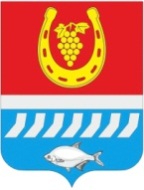 администрациЯ Цимлянского районаПОСТАНОВЛЕНИЕ    .12.2023                                              №                                              г. Цимлянск	В связи с кадровыми изменениями, Администрация Цимлянского районаПОСТАНОВЛЯЕТ:1. Внести в постановление Администрации Цимлянского района 27.07.2017 № 488 «О создании районного межведомственного совета по вопросам борьбы с заболеванием, вызываемым вирусом иммунодефицита человека в Цимлянском районе (ВИЧ-инфекции)» следующие изменения: 1.1. В приложение № 2 подпункт 5.1. пункта 5 изложить в редакции: «5.1. Председателем совета является заместитель главы Администрации Цимлянского района по социальной сфере. Председатель совета руководит его деятельностью, определяет содержание и порядок рассмотрения вопросов.».1.2. Приложение № 1 изложить в новой редакции, согласно приложению к настоящему постановлению.2. Контроль за выполнением постановления возложить на заместителя главы Администрации Цимлянского района по социальной сфере Кузину С.Н.Глава АдминистрацииЦимлянского района                                                                        Е.Н. НочевкинаПостановление вносит сектор социальной сферыАдминистрации Цимлянского районаПриложение                                                           к постановлению АдминистрацииЦимлянского района                                                  от .12.2023 № СОСТАВрайонного межведомственного совета по вопросам борьбы с заболеванием, вызываемым вирусом иммунодефицита человека в Цимлянском районе(ВИЧ-инфекции)Управляющий делами                                                                               А.В. КуликО внесении изменений в постановлениеАдминистрации Цимлянского района от 27.07.2017 № 488 «О создании районного межведомственного совета по вопросам борьбы с заболеванием, вызываемым вирусом иммунодефицита человека в Цимлянском районе (ВИЧ-инфекции)»Председатель совета:Председатель совета:Председатель совета:Кузина Светлана Николаевна-заместитель главы Администрации Цимлянского района по социальной сфере.Заместитель председателя совета:Заместитель председателя совета:Заместитель председателя совета:БабкоЕлена Геннадьевна-главный врач государственного бюджетного учреждения «Центральная районная больница» в Цимлянском районе.Секретарь советаСекретарь советаСекретарь советаБондареваЕвгения Сергеевна-заведующий сектором социальной сферы Администрации Цимлянского района.Члены совета:Гордеев Владимир Алексеевич-начальник территориального отдела Управления Роспотребнадзора по Ростовской области в Цимлянском, Волгодонском, Семикаракорском, Константиновском, Мартыновском районах (по согласованию);МедведеваМарина Николаевна-главный врач филиала федерального бюджетного учреждения здравоохранения «Центр гигиены и эпидемиологии в Ростовской области» в г. Волгодонске 
(по согласованию);Кострюкова Инга Александровна-главный врач Волгодонского филиала государственного бюджетного учреждения Ростовской области «Кожно-венерологический диспансер»
(по согласованию);КучеровскаяЕлена Анатольевна-начальник управления социальной защиты населения муниципального образования «Цимлянский район» Ростовской области;Тимохина Наталья Юрьевна -заведующий отделом культуры Администрации Цимлянского района;АнтиповИван Викторович-заведующий отделом образования Администрации Цимлянского района;КарулинаЛюбовь Игоревнаведущий специалист по молодежной политике Администрации Цимлянского района;ЧерниковАлексей Николаевич-начальник ОП 5 МУ МВД России «Волгодонское», подполковник полиции 
(по согласованию);СивашовНиколай Павлович-директор-главный редактор ООО «Редакция газеты Придонье» 
(по согласованию);Шумный Михаил Владимирович-глава Администрации Лозновского сельского поселения (по согласованию);Разумовский Павел Иванович-глава Администрации Цимлянского городского поселения (по согласованию);ПлутенкоЕлена Анатольевна-глава Администрации Красноярского сельского поселения (по согласованию);КулягинаОльга Сигизмундовна-глава Администрации Маркинского сельского поселения (по согласованию);БурняшевГеннадий Александрович-глава Администрации Саркеловского сельского поселения (по согласованию);Текутьев Сергей Федорович-глава Администрации Новоцимлянского сельского поселения (по согласованию);СавушинскийАлександр Гаврилович-глава Администрации Калининского сельского поселения (по согласованию).